ふじさん○×クイズほんとう？　うそ？Use highlighter to indicate if the statements are ほんとう(○)true or うそ(×)false.　1. Mt Fuji is higher than Mt Kosciusko. 2. Mt Fuji is not an active volcano. It doesn’t erupt. 3. There is only one route for climbing Mt Fuji.4. You can only climb Mt Fuji in July and August. 5. In the past, women were not allowed to climb Mt Fuji.6. You can purchase souvenirs at the top of Mt Fuji.  One    souvenir available is canned air from the mountain. 7. When the sun comes out from behind Mt Fuji, you see a beautiful scene. This is called Diamond Fuji.8. If you dream of an eagle, an eggplant and Mt Fuji, on   Christmas eve you will have good luck in the coming year. 9.  Many people climb Mt Fuji every year. The mountain is     clear of rubbish.10. Mt Fuji became a world heritage site in 2013.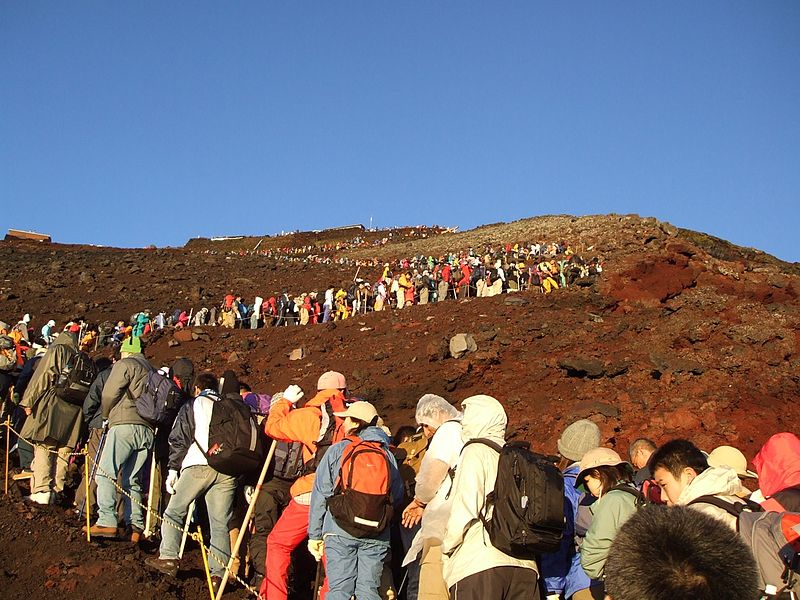 